Publicado en  el 23/07/2014 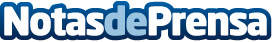 La Summer University de la CEU-USP reúne a expertos en finanzas de Oxford, Fordham y ColumbiaDesde el 21 hasta el 25 de julio, la Summer University de la Universidad CEU San Pablo reúne a profesionales españoles y extranjeros, en materia de regulación financiera y mercados de capitales. Datos de contacto:CEU-USPNota de prensa publicada en: https://www.notasdeprensa.es/la-summer-university-de-la-ceu-usp-reune-a_1 Categorias: Universidades http://www.notasdeprensa.es